Муниципальное автономное дошкольное образовательное учреждение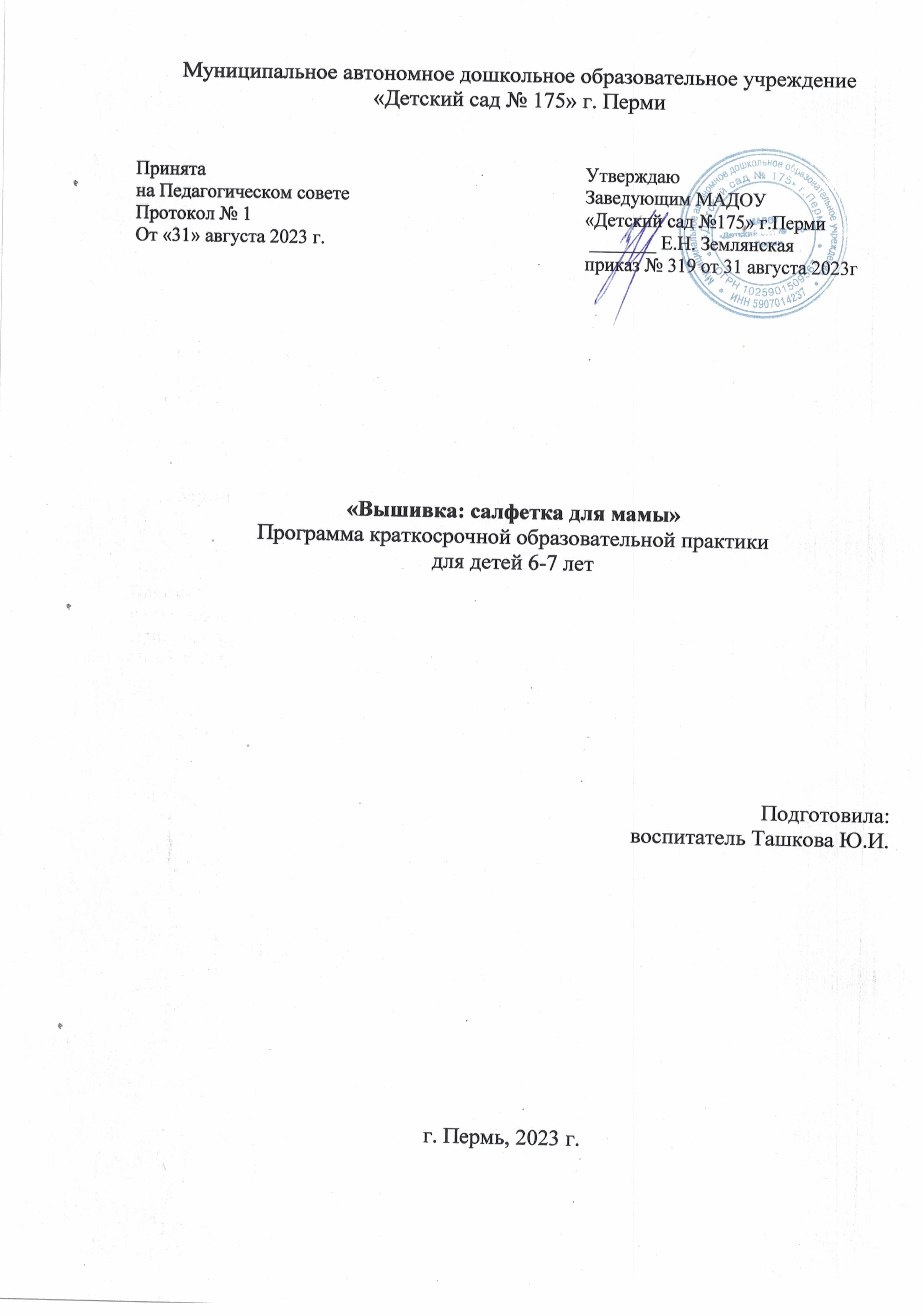 «Детский сад № 175» г. ПермиПринята							Утверждаюна Педагогическом совете					Заведующим МАДОУ Протокол № 1						«Детский сад №175» г.Перми От «31» августа 2023 г.					 _______ Е.Н. Землянскаяприказ № 319 от 31 августа 2023г«Вышивка: салфетка для мамы»Программа краткосрочной образовательной практикидля детей 6-7 летПодготовила:воспитатель Ташкова Ю.И.г. Пермь, 2023 г.ТЕХНОЛОГИЧЕСКАЯ КАРТАкраткосрочной образовательной практикихудожественно-эстетической направленности«Вышивка: салфетка для мамы»для детей 6-7 летТематический план занятийВстреча № 1. «Знакомство с материалами».Встреча № 2. «Послушная иголочка».Встреча № 3. Стежок «вперёд иголку», начало работы.Встреча № 4. «Салфетка для мамы».Приложение 1Шаблон «Яблоко»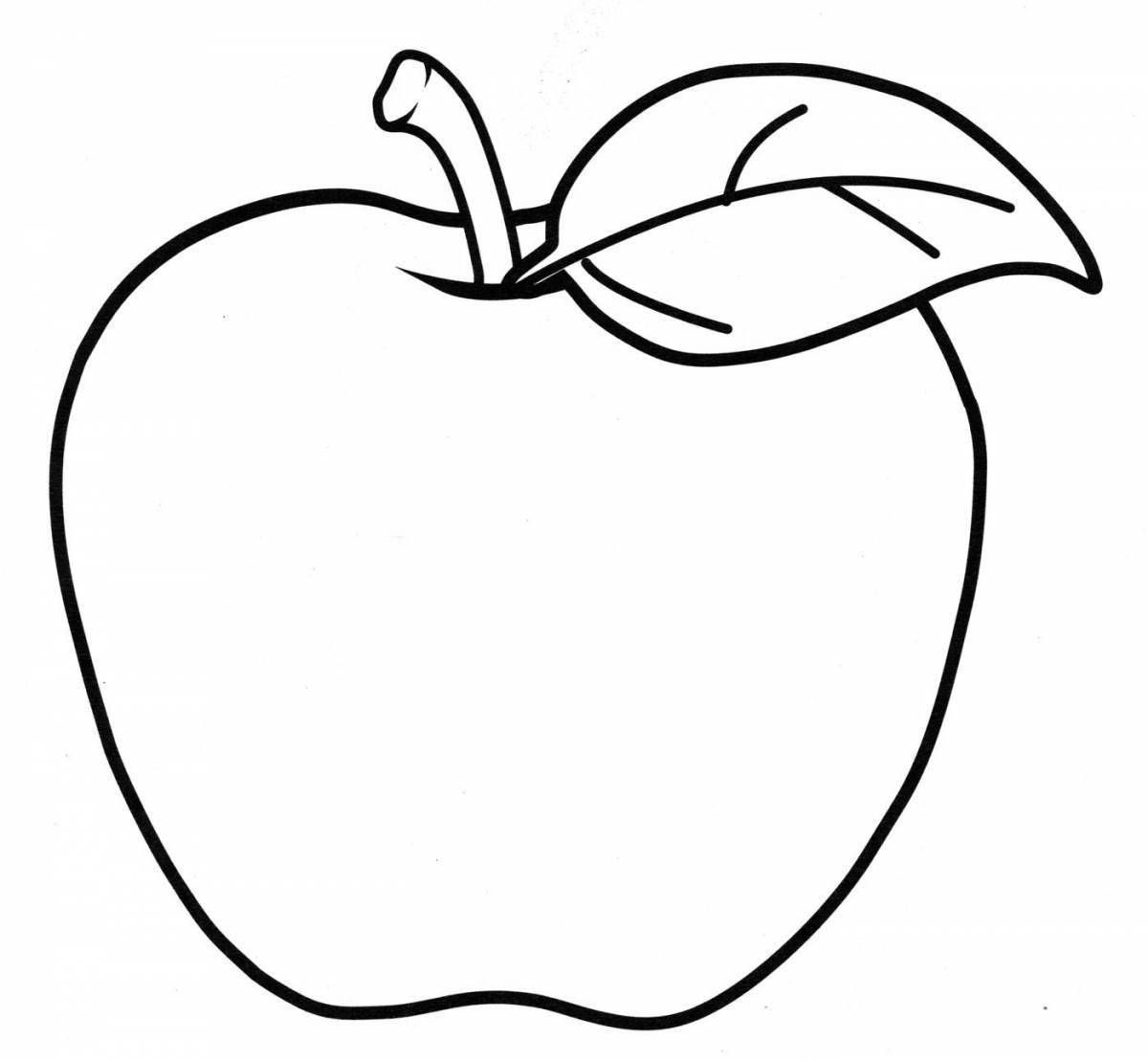 Приложение 2Беседа с детьми о технике безопасности [2]Цель: познакомить детей через сказку с техникой безопасности при вышивании, инструментами для шитья, в частности – иглой.Сказка о принцессе Иголочке (автор – Наталья Котелянец)В одном царстве, в далекой стране жила принцесса Иголочка: тоненькая, стройная, блестящая. На голове – уши, сзади – длинная коса. Со всех сторон она замечательная, однако, характер имела плохой и очень колючий. Кто-то ей не понравится, она сразу колется.Вместе с Иголочкой во дворце жили ее родственники: королева Спица с сестрой, король Крючок, граф Ножницы и графини Катушки – веселые подружки принцессы Иголочки.Дворец был великолепен. Светлые залы застелены мягкими коврами, на окнах тонкие, ажурные занавески. Главным развлечением жителей дворца была игра в прятки. Принцесса Иголочка скрывалась, а ее верная свита тщательно осматривала все уголки дворца в поисках своей обладательницы. Но найти иголочки чаще всего так в не удавалось, поэтому придворным и даже родственникам самим приходилось прятаться от ее колючего характера.Однажды двери дворца открылись и в замок вошли гости – маленькие ручонки.- «Как это так, без приглашения», - рассердилась Иголочка и уколола маленький пальчик. Ручки разозлились тоже, но не испугались и не отступили – это были Умелые ручки. Они быстро подхватили принцессу и посадили ее на трон – Игольницу. И ножницам, сестрам Спицам, Крючку и Катушке тоже нашлись почетные места. Ближе познакомившись с каждым жителем в частности, Умелые ручки быстро подружились с ними. С тех пор и Иголочка перестала играть в прятки, а начала работать, изготавливая различные замечательные и полезные вещи.Дети, вы, вероятно, уже догадались, что Умелые ручки привели нас в страну инструментов, которыми пользуются для работы с тканью.Поэтому, чтобы принцесса Иголочка не убегала, и вы всегда могли ее найти, приготовим для нее хороший трон. А как он называется? Вы узнаете, угадав вот такую загадку: 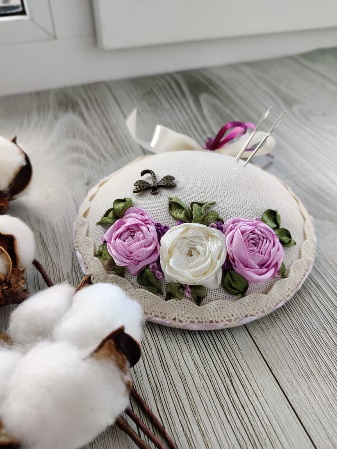 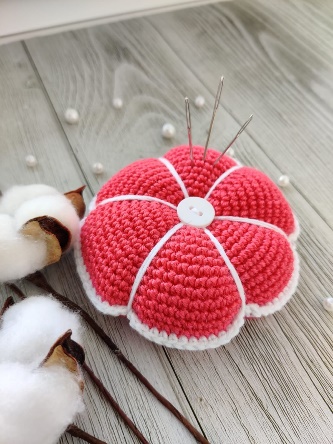 В нашем доме знают точно,
Что хранится в ней так прочно:
То, что в стоге не найдёшь,
Ты всегда в неё воткнёшь.
Можно брать её с собой –
Выручит в беде любой.
Эта милая вещица
В каждом доме пригодится. 
С нею дело спорится!
Зовут её………				Автор игольниц: воспитатель Ташкова Ю.И.
(Игольница)					Приложение 3Возьмите себе на заметку, как укрощать нитку [2]Цель: развитие умения у детей пользоваться нитками, самостоятельно вставлять нить в иглу, завязывать узелок.Ход занятия.Во время шитья слишком длинная нить путается и мешает в работе, а короткую приходится часто менять.Длину рабочей нити для шитья можно определить с помощью сантиметровой ленты или так, как показано на рисунках: держа нить пальцами обеих рук, согнутых в локтях на уровне плеч, натянуть и отрезать. Или, держа конец нити пальцами левой руки, согнутой в локте, правой рукой обвести нить вокруг локтя левой, сравнив нити с концом в левой руке, и отрезать ее.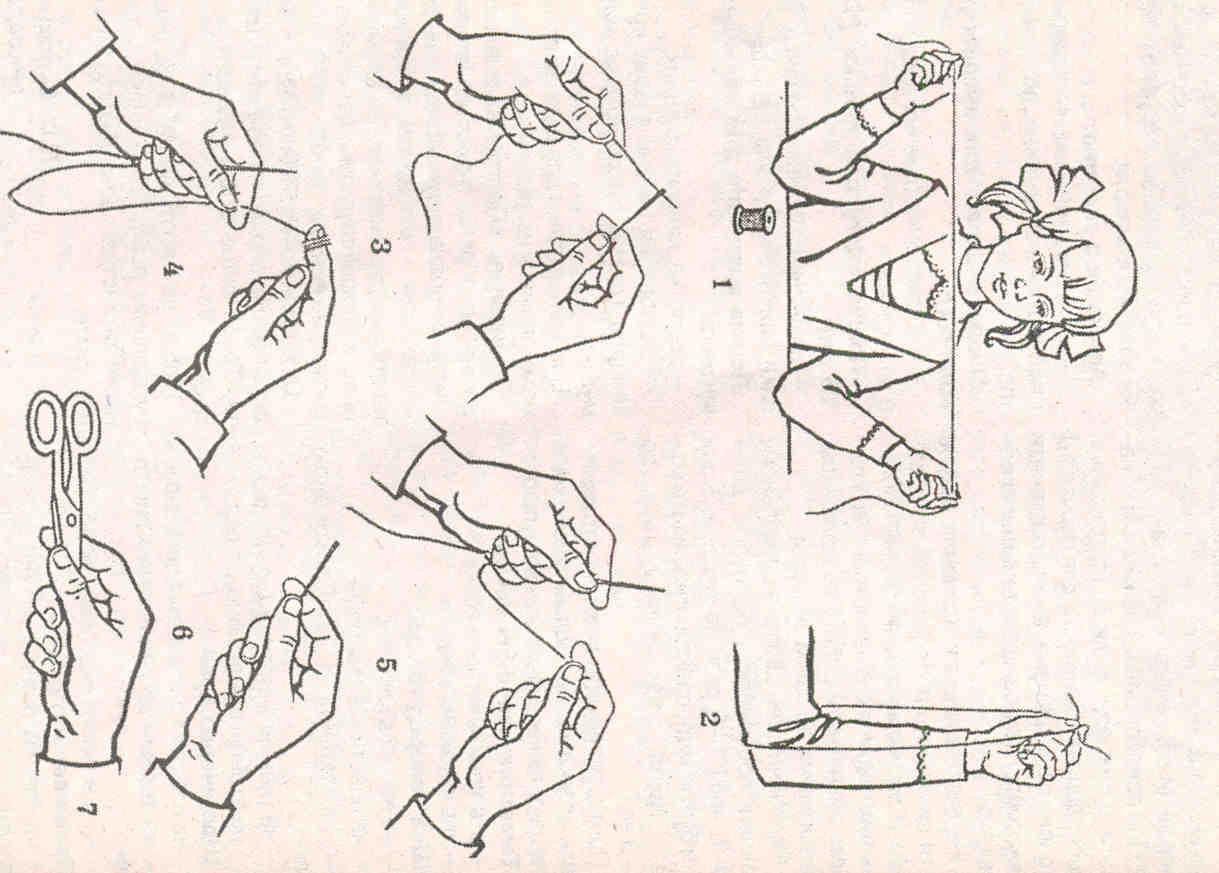 Чтобы нить легко прошла в игольное ушко, конец ее следует немного рассосать, слегка увлажнить и закрутить. Иглу берут в левую руку, ушко вверх, а нить - правую. Конец нити вставляют в ушко и протягивают.Чтобы нить не «убегала» из ткани в начале шитья, ее закрепляют с помощью узелка, который завязывают на конце нити. Конец нити берут в правую руку между большим и указательным пальцами не слишком туго, но и не очень слабо, накручивая ее на указательный палец левой руки, придерживая большим пальцем. Немного скручивая полученную спираль между указательным и большим пальцами, постепенно снимают ее с пальца и конец затягивают узелком.Во время шитья следует соблюдать правила пользования иглой:Не вкалывать иглу в свою одежду, не оставлять ее в шитье, а по окончании работы вкалывать ее в игольницу.Не брать иглу в рот, не играть ею.Перед началом работы и после нее проверять количество игл.Иглу и ножницы передавать другому человеку только острым концом к себе.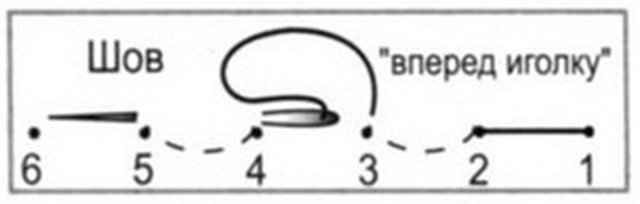 Аннотация для родителей(основная идея доступная для понимания, четко и лаконично формулированная)Детям предлагается создать салфетку для мамы, вышив на ней яблочко швом «вперед иголку».Вышивка – это увлекательный, творческий труд, который заполняет досуг ребенка, вводит в мир прекрасного. Ребёнок получает массу положительной энергии, ведь на глазах ребёнка кусочек простой чистой ткани превращается во что-то красивое и интересное.Вышивание приносит огромную пользу для ребенка: развивается мелкая моторика, усидчивость, внимательность и ответственность, воспитывается организованность и самостоятельность, умение доводить начатое до конца.Цель и задачи КОПЦель: развитие художественно-познавательных способностей, ручной умелости в процессе освоения основ вышивания.Задачи:показать полезность и большую роль занятий вышивкой в жизни человека;учить специальным трудовым умениям: вдевание нитки в иголку, завязывание узелка, вышивание простых стежков швом «вперед иголку»);развивать координацию движений, тонкую моторику, воображение, внимание;воспитывать самостоятельность, интерес к художественному творчеству, уважительное отношение к культуре народных мастеров.Количество часов КОП4 встречи по 30 минутМаксимальное количество участников.6Перечень материалов и оборудования для проведения КОПНа одного участника потребуется:ткань х/б (20 см на 20 см);иголка с большим ушком и тупым концом;нитки «мулине» либо «ирис» красного и зеленого цветов;пяльцы;ножницы.Вспомогательный материал для педагога:смываемый маркер для ткани либо простой карандаш;шаблон «Яблоко» для перевода рисунка на ткань (приложение 1);игольницы 3 шт. (одна на двух детей);демонстрационные картинки с изображением вдевания нитки, со схемой выполнения шва «вперёд иголку».Предполагаемые результаты (умения/навыки, созданный продукт).Дети научатся вдевать нитку в иголку и завязывать узелок на конце нити.Дети овладеют умениями и навыками в вышивании простого шва «вперёд иголку».У детей сформируется более развитая ручная умелость, творческие возможности, что поможет организации свободного досуга ребенка.Сблизятся отношений между детьми и родителями, появится большее желание приносить друг другу радость через подарки и совместно проведённое время.Список литературы, использованной при подготовке КОПНовикова И.В. Обучение вышивке в детском саду. – Ярославль: Академия развития, 2010. – 80 с.: ил. – (Детский сад день за днем. В помощь воспитателям и родителям);https://www.kras-dou.ru/311/images/19-20/str-ped/shipko/zolotaya_igolochka.pdf Авторская разработка.ЗадачиДеятельностьпедагогаОжидаемыйрезультат-познакомить детей с изделиями народно-прикладного искусства, с нитками – мулине, ирисом, с приёмом работы с иголкой;-вспомнить правила обращения с опасными предметами (иголка, ножницы).-знакомство с изделиями народно-прикладного искусства;-создание проблемной ситуации (изготовление подарка для мамы);-беседа о технике безопасности в работе с опасными колющими и режущими предметами (приложение 2);-проведение физ. минуток «Напёрсток», «Ниточка за иголочкой».Материал: материал для вышивания (иголка, ножницы, ткань, нитки – мулине, ирис), изделия с вышивкой.-дети познакомились с материалами; -появилось желание вышить подарок своими руками.ЗадачиДеятельностьпедагогаОжидаемыйрезультат-учить детей правильно обращаться с иголкой, отмерять нитку и вдевать её в иголку, завязывать узелок.-обучение вдеванию нитки в иголку и завязыванию узелка (приложение 3);-повторить правила безопасности обращения с острыми предметами;-проведение физ. минуток «Напёрсток», «Далеко – близко» (гимнастика для глаз).Материал: нитки-мулине либо ирис, иголки с большим ушком, демонстрационная картинка с изображением вдевания нитки.-дети приобрели нестойкие умения вдевания нитки в иголку и завязывания узелка.ЗадачиДеятельностьпедагогаОжидаемыйрезультат-продолжить учить вдевать нитку в иголку, завязывать узелок;-учить выполнять шов «вперёд иголку».-еще раз показать готовое изделие детям, вызвать желание сделать такое своими руками;-проведение физ. минуток для глаз «Далеко – близко», для пальчиков «Мы сегодня вышивали…»;-показать детям, как выполняется шов «вперед иголку»;-начать с детьми вышивать рисунок на салфетке.Материал:-заготовки ткани с нанесенным рисунком, нитки-мулине либо ирис, иголки с большим ушком, игольницы, пяльцы, схема выполнения шва (приложение 3).-дети научились вдевать нитку в иголку и завязывать узелок;-научились выполнять шов «Вперёд иголку»;-часть салфетки для мамы вышита.ЗадачиДеятельностьпедагогаОжидаемыйрезультат-продолжать учить выполнять шов «вперёд иголку», соблюдать правила безопасности в работе, доводить начатое дело до конца;-развивать фантазию (учить работать не спеша, подбирать красивое сочетание ниток).-выполнение работы с детьми по подгруппам и индивидуально (у каждого ребёнка своя работа).-выполненная работа – готовый подарок для мамы.